Sr. No. HCE/	/PG/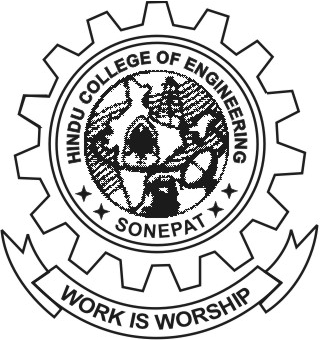 HINDU COLLEGE OF ENGINEERING(Managed by The Sonepat Hindu Educational & Charitable Society) (Approved by AICTE, Affiliated to DCRUST, Murthal)Industrial Area, Sonepat (Haryana)-131001Phone 0130- 2212756, 9034090663(E-mail: hce.snp@hcesonepat.org, Website: www.hcesonepat.orgADMISSION FORM FOR M.TECH.Discipline for which admission to M.Tech. is sought: .......................................................M. Tech. in Computer Science & EngineeringM. Tech. in Electronics & Communication EngineeringM. Tech. in Power SystemsDetails of Educational & Professional Qualification:Qualifying Exam (B.E/B.Tech.): ................................................  Discipline : .........................................................Whether Belongs to SC/ST/Physical  Handicapped/OBC/General  Category of Haryana.Whether the Qualifying Degree has been obtained through Full/Part Time/Distance mode (Please mention clearly) : ........................................Whether a valid GATE score holder? (If yes, mention the percentile score, year and validity) :11.	GATE Qualified in Branch : ......................................12.	Are you employed? Yes/No .......................................(if yes, have to submit NOC from your employer at the of counseling/interview . Further, you shall have to take leave during this M. Tech. full time program.)Details of ExperienceDECLARATION/ELIGBILITY    UNDERTAKING"I hereby solemnly affirm and declare that the information provided by me in the admission form is correct and I have not concealed any relevant fact. I Undertake to abide by all the rule and regulation of the University, State Govt. and the College. I am taking admission in the college provisionally at my own risk and responsibility, subject to th confirmation of my admission by the University and the State Government. If at any stage, I am declared ineligible and if my admission is cancelled by the University or the State Govt. abinition under, the rules, Iwill have no claim, whatsoever, against the College/University/State Govt.".Place ........................................Date ................. ........................Signature of the CandidateEnclosures : Kindly enclose attested copies of following documents :Matriculation Certificate for Date of birthCertificate/Mark sheet of all semesters/Years of B.Tech/B.E.Degree certificate .Valid GATE score card, if any.Character Certificate from Institution last attended I last employer (may be at time of counselinginterviewNOC from the present employer (if required)For Office use only:­Recommended I Not Recommended for Admission1.Name in Full(In block Letters)Affix your recent photograph here2.Date of Birth(As per Matric Certificate)Affix your recent photograph here3.(A)Father's Name &OccupationAffix your recent photograph here(B)Mother's Name4.Permanent Address (with pin code)4.Permanent Address (with pin code)Phone No. (With STD Code)Phone No. (With STD Code)4.Permanent Address (with pin code)Father's Mobile No.Father's Mobile No.4.Permanent Address (with pin code)Mother's Mobile No.Mother's Mobile No.5.Address of Correspondence (with pin code)5.Address of Correspondence (with pin code)Phone No. (With STD Code)Phone No. (With STD Code)5.Address of Correspondence (with pin code)Father's Mobile No.Father's Mobile No.6.GenderExamination PassedBoard/ UniversityRoll No.Year of PassingSubjects/ DisciplineDetails of MarksDetails of MarksDetails of MarksExamination PassedBoard/ UniversityRoll No.Year of PassingSubjects/ DisciplineMarks ObtainedMax. Marks%Matric10+2DiplomaDegree B.E/B. Tech.)Other, if anyS.No.Name of the Employer with full addressExperienceExperienceS.No.Name of the Employer with full addressFromTo